Letter of Recommendation For Student From Principal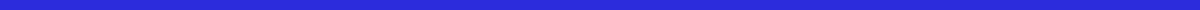 Dr. Linda Johnson
Principal
Greenwood High School
7890 Elm Street
Springfield, IL, 62704
linda.johnson@greenwoodhigh.edu
(555) 432-5678
June 28, 2024Dr. Emily Brown
Director of Admissions
ABC University
123 University Avenue
Springfield, IL, 62704Dear Dr. Brown,I am honored to write this letter of recommendation for Sarah Miller, a distinguished student of Greenwood High School, who is applying for admission to the undergraduate program at ABC University. I have had the pleasure of knowing Sarah for the past four years as her principal, and I can confidently say that she is one of the most dedicated and talented students I have encountered.Throughout her high school career, Sarah has consistently demonstrated academic excellence, leadership, and a strong commitment to her community. She has maintained a high GPA while taking a rigorous course load, including Advanced Placement (AP) classes in mathematics, science, and English. Sarah’s intellectual curiosity and passion for learning are evident in her exceptional academic achievements and her ability to excel in challenging subjects.In addition to her academic prowess, Sarah has been an active leader in various extracurricular activities. She has served as the president of the Student Council, where she spearheaded numerous initiatives to improve student life and promote school spirit. Sarah’s leadership skills and ability to collaborate effectively with her peers have been instrumental in organizing successful events such as the annual charity drive and the school talent show.Sarah is also deeply committed to community service. She has volunteered at the local food bank, organized neighborhood clean-up events, and tutored younger students in math and science. Her dedication to helping others and making a positive impact in her community is truly commendable.One of Sarah’s most remarkable qualities is her ability to balance her academic responsibilities with her extracurricular and volunteer activities. She manages her time effectively and always approaches her commitments with enthusiasm and a positive attitude. Sarah’s resilience, determination, and strong work ethic are qualities that will serve her well in her future academic endeavors.I am confident that Sarah Miller will be an outstanding addition to ABC University. Her academic excellence, leadership abilities, and commitment to community service make her an ideal candidate for your program. She has my highest recommendation, and I believe she will make significant contributions to your academic community.Please feel free to contact me at (555) 432-5678 or linda.johnson@greenwoodhigh.edu if you require any further information.Sincerely,Dr. Linda Johnson
Principal
Greenwood High School